		SMILE ACTIVITY:	COLLEGE SEARCHPART1: Which colleges are the best fit for you?-Go to www.collegeconfidential.com-Choose “Advanced Search” -Select each filter on the right one at a time starting with “Major”-If there are parts you do not know about or do not matter to you, skip them.When you finish, write the names of the top 5 matches that you like:_____________  ____________  _____________  ______________  _____________A few words about… MONEY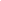 How much money do you need to go to college?  Answer… None!Don’t let the money part scare you away from college!  Very few families actually have enough money to pay for their kids to go to college.  Most students get scholarships, loans and part time work to pay tuition and their other costs.  Private colleges cost more, but they often have more scholarships to help you. Part 2: What are your chances of getting into the colleges you want?-Go to www.mychances.net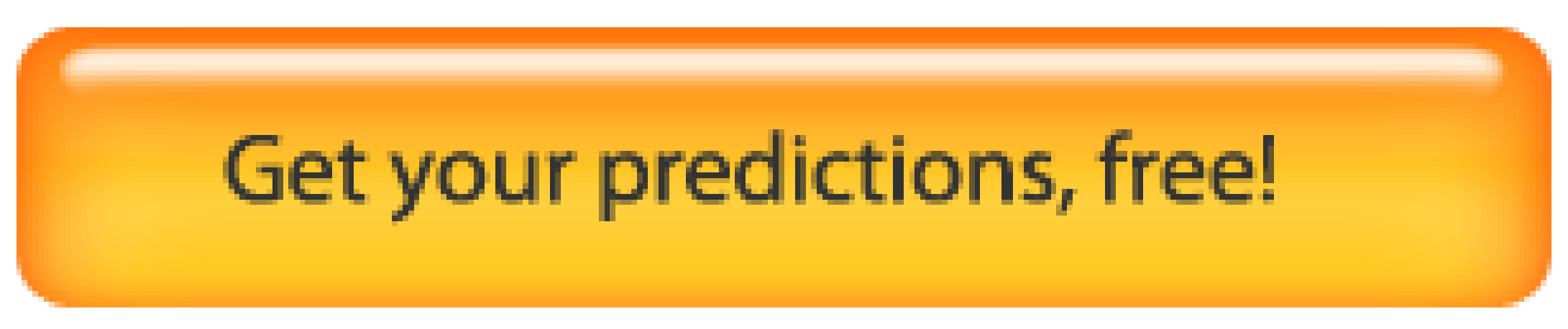 -Click🡪-Complete the information to sign up for an account.  You will need an email address.  If you don’t have one, sign up for one at Yahoo.-Go to your email and confirm your account by clicking on the link they send you.-Skip the offer for the premium service.  Go to Step 3: Create Profile-Enter as much information as you can.  Save!  You may have to fix errors or omissions and Save!- Search for and enter the names of your colleges of interest.  Choose “Applying”-Leave the rest blank-Click “My Dashboard.”  Click “View your college tracker.”  You should see your chances!-Click on individual colleges to get more details.- Which of your colleges do you have the best chance of getting into?___________________________________________________________________________________